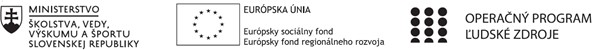 Správa o činnosti pedagogického klubuHlavné body, témy stretnutia, zhrnutie priebehu stretnutia:         Body:  1. Otvorenie                      2. Prezentácia o finančnej gramotnosti                      3. Finančná hra                        4. Diskusia                      5. Záverečné zhrnutie       Téma stretnutia: Finančná hra       Zhrnutie: Vrámci Klubu moderných učiteľov sme sa venovali rozvíjaniu finančnej gramotnosti. Hlavnou lektorkou      som bola ja  (Jana Fečková), keďže na škole učím občiansku náuku, vramci ktorej je aj časť o  finančnej gramotnosti.         Na úvod stretnutia som členom klubu odprezentovala prezentáciu o základných pojmoch z oblasti finančníctva.        Potom sme prešli na samotnú finančnú hru, členovia sa rozdelili do troch skupina, každá skupina predstavovala jednu       rodinu, ktorá si v priebehu 30 rokov požičiava peniaze z banky, podľa pokynov hry investuje,  šetrí na dôchodok,        financuje vzdelanie deťom a pod. Po 30.rokoch si každá skupina mohla zhodnotiť či svojim investovaním         a úsporami, našetrila dostatok peniazi na dôchodok.       Stretnutie sme ukončili diskusiou, hľadali sme možnosti, v ktorých predmetoch vieme  rozvíjať finančnú gramotnosť         aj pomocou takejto finančnej hry, hľadali sme odpoveď na otázku: Kedy sú žiaci schopní si uvedomiť, že už by si          mohli šetriť peniaze? Zhodli sme sa, že nikdy nie je neskoro začať šetriť, dôležité je mať pravidelný príjem.   Závery a odporúčania: Vedieť sa orientovať vo financiách je veľmi dôležité, aby človek v horších časoch neostal bez úspor, ukázala nám to aj doba pandémie covid 19, keď veľa ľudí prišli o prácu a zistili, že nemajú dostatok financií na riešenie základných životných situácii.           Odporúčame každému členovi klubu aby vrámci predmetu, ktorý učí si, opätovne,  našiel čas            a porozprával sa so  svojimi študentami o finančnej gramotnosti, môže využiť na to aj finančnú hru          alebo iné metódy na rozvoj finančnej gramotnosti. Príloha:Prezenčná listina zo stretnutia pedagogického klubuPokyny k vyplneniu Správy o činnosti pedagogického klubu:Prijímateľ vypracuje správu ku každému stretnutiu pedagogického klubu samostatne. Prílohou správy je prezenčná listina účastníkov stretnutia pedagogického klubu.V riadku Prioritná os – Vzdelávanie	V riadku špecifický cieľ – uvedie sa v zmysle zmluvy o poskytnutí nenávratného finančného príspevku (ďalej len "zmluva o NFP")	V riadku  Prijímateľ  -	uvedie sa názov prijímateľa podľa zmluvy o poskytnutí nenávratného finančného príspevku	V riadku Názov projektu - uvedie sa úplný názov projektu podľa zmluvy NFP, nepoužíva sa skrátený názov projektuV riadku Kód projektu ITMS2014+ - uvedie sa kód projektu podľa zmluvy NFPV riadku Názov pedagogického klubu (ďalej aj „klub“) – uvedie sa názov klubu	V riadku Dátum stretnutia/zasadnutia klubu - uvedie sa aktuálny dátum stretnutia daného klubu učiteľov, ktorý je totožný s dátumom na prezenčnej listine	V riadku Miesto stretnutia pedagogického klubu - uvedie sa miesto stretnutia daného klubu učiteľov, ktorý je totožný s miestom konania na prezenčnej listine	V riadku Meno koordinátora pedagogického klubu – uvedie sa celé meno a priezvisko koordinátora klubu	V riadku Odkaz na webové sídlo zverejnenej správy – uvedie sa odkaz / link na webovú stránku, kde je správa zverejnená	V riadku Manažérske zhrnutie – uvedú sa kľúčové slová a stručné zhrnutie stretnutia klubu	V riadku Hlavné body, témy stretnutia, zhrnutie priebehu stretnutia - uvedú sa v bodoch hlavné témy, ktoré boli predmetom stretnutia. Zároveň sa stručne a výstižne popíše priebeh stretnutia klubu	V riadku Závery o odporúčania – uvedú sa závery a odporúčania k témam, ktoré boli predmetom stretnutia	V riadku Vypracoval – uvedie sa celé meno a priezvisko osoby, ktorá správu o činnosti vypracovalaV riadku Dátum – uvedie sa dátum vypracovania správy o činnostiV riadku Podpis – osoba, ktorá správu o činnosti vypracovala sa vlastnoručne podpíše	V riadku Schválil - uvedie sa celé meno a priezvisko osoby, ktorá správu schválila (koordinátor klubu/vedúci klubu učiteľov)V riadku Dátum – uvedie sa dátum schválenia správy o činnostiV riadku Podpis – osoba, ktorá správu o činnosti schválila sa vlastnoručne podpíše.1. Prioritná osVzdelávanie2. Špecifický cieľ1.1.1 Zvýšiť inkluzívnosť a rovnaký prístup kukvalitnému vzdelávaniu a zlepšiť výsledky a kompetencie detí a žiakov3. PrijímateľGymnázium, Park mládeže 5, 040 01 Košice4. Názov projektuZvýšenie kvality vzdelávania v Gymnáziu Park mládeže 5 v Košiciach5. Kód projektu ITMS2014+312011X6576. Názov pedagogického klubuKlub moderných učiteľov7. Dátum stretnutia pedagogického klubu19. 10. 20218. Miesto stretnutia pedagogického klubuUčebňa 9. Meno koordinátora pedagogického klubuMgr. Jana Fečková 10. Odkaz na webové sídlo zverejnenejsprávyhttps://gpm.edupage.org/a/zvysenie-kvality-vzdelavania 14.	Vypracoval (meno, priezvisko)Mgr. Jana Fečková 15.	Dátum19.10. 202116.	Podpis17.	Schválil (meno, priezvisko)Mgr Milan Marinčák18.	Dátum19.10. 202119.	Podpis